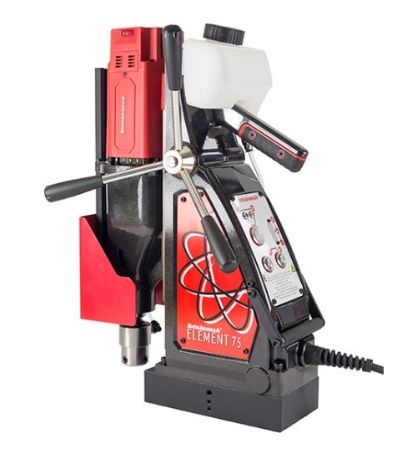 Магнитный сверлильный станок ELEMENT 75Увеличена мощность cтанка на 28%Новый двигатель с улучшенным якоремЭлектронная защита станка и сверл от поломкиПерекидная ручка давления на сверлоПростая панель управления станкомУдобная ручка для переноскиКомплект поставки: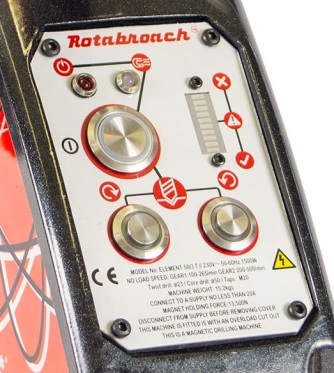 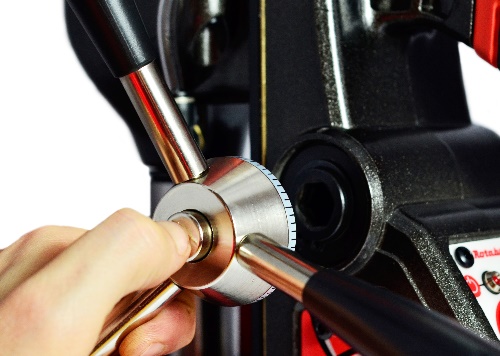 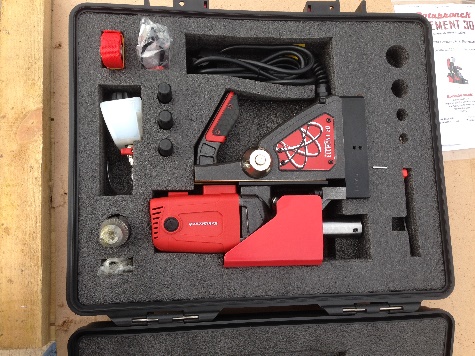 Характеристики двигателя230 В, 4А, 1800 ВтМакс. скорость вращения шпинделя без нагрузки (2 скорости)70-500 об/мин(ручная регулировка)Макс. диаметр сверления корончатым сверлом75 мм х 75 мм глубинаМакс. диаметр сверления спиральным сверлом26 ммМакс. диаметр нарезания резьбыМ24ШпиндельКонус Морзе 3Площадь магнита220x114 ммСила магнитного сцепления1 850 кгВнешние размеры, макс (ВхШхД)545х230х460 ммВес23,5 кгУдобный чемодан для переноски станкаБыстросъемный переходник под кольцевые сверла Kонус Mорзе №3 - Weldon 19,05 с отверстием для подачи СОЖБыстрозажимной патрон для спирального сверла диаметром до 16 ммПредохранительный ременьНабор ключейПаспорт на русском языкеКомплект запасных угольных щеток генератораСоставной пилот (направляющая) для сверлЗащитные очки